Bill Status: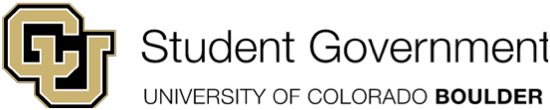 University of Colorado Student GovernmentLegislative CouncilNovember 12, 2015			83 LCB 12 — Public Works CommissionSponsored by:	Joseph Soto	                       	President of External AffairsAuthored by: 	Joseph Soto                       		President of External AffairsA Bill to Create a Public Works CommissionBill History While CUSG has from time to time been fortunate enough to have student art in its possession through the UMC, there has never been a sustainable program or body that manages holdings for CUSG related to art and other public works.In Summer 2015, the Tri-Executives secured funds for a public arts program in the UMC. This program, which will be underway in November 2015, led many to think about how to make public art and other creative works from students and community members including the spoken, sung, and written word -as well as the acquisition of these mediums by CUSG- a more sustainable part of the work CUSG does year by year.Bill SummaryThis bill creates the CUSG Public Works Commission, which will be tasked with the acquisition and maintenance of creative works by students and the Boulder community.Whereas, any government ought to invest available resources in the development of a diverse body of creative works done by its constituents;Whereas, CUSG certainly ought to invest available resources in the endeavor of creating and maintaining a body of creative works that represents the talents and interests of our large and diverse student body;Whereas, art and other creative works has the potential to reinvigorate a campus;THEREFORE, BE IT ENACTED by the Legislative Council of the University of Colorado Boulder Student Government, THAT:Section 1: A Public Works Commission be created within CUSG, charged with acquiring and maintaining meaningful works of art from students and the Boulder community on behalf of CUSG.Section 2: This Commission shall be led by the CUSG Director of Student Engagement. In situations where that position doesn't exist, the President of Student Affairs shall assume the leadership role in the Commission. Section 3: Membership will always be open to at least two members of the Executive Branch of CUSG and two members of the Legislative Branch of CUSG. The number of members, while it ought to be small enough to reasonably accomplish its goals, will be at the discretion of the Commission. Section 4: The bill shall take effect upon final passage in Legislative Council and upon either obtaining the signature of two Tri-Executives and the Legislative Council President or the lapse of six days without action by the Tri-Executives.Vote Count:_______________________                                                 ______________________Nicolas Trevino                                                                      John LurquinLegislative Council President                                  	        President of Student Affairs_______________________                                                 ______________________Boneth Ahaneku                                                                    Joseph SotoPresident of Internal Affairs                                                   President of External Affairs